ASHRAE TC 5.4INDUSTRIAL PROCESS AIR CLEANING (AIR POLLUTION CONTROL)Meeting MinutesJanuary 31, 2022 2:30PM to 4:30PM PSTPompeian I Caesar's Palace / WebEx (hybrid meeting)These draft minutes must be approved by this committee to be the official approved record.Note:  For votes concerning standards actions all members must be given an opportunity to vote.  In the event all members are not present at the meeting a letter ballot will be sent to the absent members to vote, that will include all negative votes at the meeting and a Chair’s response.  In the event negative votes are received during the continuation ballot a recirculation ballot will be conducted.Negative voters with comment on publication public review votes will be given an opportunity to appeal once the Board of Directors has approved the document for publication.  Negative voters who do not comment will not be offered a right to appeal.Attendees (include voting members and guests)Call To OrderMeeting called to order at 2:34PM EST by Alex Wells, chairReview of code of ethicsMembership RosterVoting MembersPresent (8 of 9, quorum): Alex Wells, Adam Bumann, Brian Matthews, Bob Burkhead, Chris Fischer, KJ Choi, Kevin Marple, Evan ReeseVoting members not present: Monroe BrittOfficers:Chair: Alex WellsVice Chair: Brian MatthewsSecretary: Chris FischerSubcommittee chairsResearch: Evan ReeseStandards: Chris FischerProgram: KJ ChoiHandbook: OpenWebmaster: Bob BurkheadMembership UpdatesAlex to check: Geoff should be rolling on as VM, KJ shows rolling off this year (may be incorrect)3 VM rolling off this year, need to maintain minimum of 6Desire to have diverse group (typically manufacturer heavy)Hybrid meetings may be here to stay, might help to retain/increase attendance by others not typically drawn to ASHRAE meetingsChairman’s Report: Alex WellsASHRAE 199 Revision voteAgreed previously to revise (but no formal vote)Motion: Establish team to revise ASHRAE 199Motion passes: 8 approve, 0 no, 1 not presentSummer 2021 Meeting minutesMotion to approve (Kevin motion, Chris second) Motion passes: 7 approve, 0 no, 1 abstain, 1 not presentSection 5 Report: Kevin MarpleRoster updates due, activity report Excel errors (contact Kevin directly)Use ASKTAC@ASHRAE.org if there are any questionsRAC Liaison: Jin WenFunding issues due to lowered revenue over recent years, but improving over last 6 monthsPTAR (Publication Topic Acceptance Request): may be another option (aside from RTAR) if activity is leading to a publicationSub-Committee ReportsResearch: Evan ReeseRTAR 1623: Oil MistTim Rosiek: lots of resources at Parker, several people that could be utilized.Need to determine if the RTAR is still validStandards: Chris FischerASHRAE 199 ReviewReviewing comments from ASHRAERecuring meetings since Jan 2021Alex Wells, Brian Matthews, Bob Burkhead, Jack Clements & Bruce McDonald addedMost of issues resolved, a few remaining items to hammer throughGoal is to send revisions to Voting Members of 5.4 by MayA vote by committee in June would be helpful to show Standards Committee TC-approval of editsHandbook: Bob BurkheadChapter 30: HVAC Systems & Equipment2020 edition (current)Bob to send out to Voting Members2024 revision need to be submitted by July 2022Program: KJ ChoiLas Vegas Workshop: Show Me the Money (Randi)Not acceptedDidn’t have a place in track, IAQ seemed to be prioritizedToronto TracksRandi to re-submit workshop with revised titleMedia Selection SeminarAtlantaAdam, Bob, Randi?See Appendix for other informationOld BusinessASHRAE 199 Open ForumIdeas to improveIs there a way to shorten?Abbreviated versions could make sense'one filter' setup? Might become a filter testUse an extrapolation on the 'last 4 hours' of stage 4 dataStandardized ReportAdam: supplemental 'how to read' or 'how to use' test report?Something for the end user to referenceAny obvious omissionsAlex to send meeting notice to discuss furtherNew BusinessN/ANext MeetingJune 27, 2022, Toronto, ONPotential to maintain hybrid?AdjournMeeting adjourned at 4:15PM PSTProgram SubCommittee Report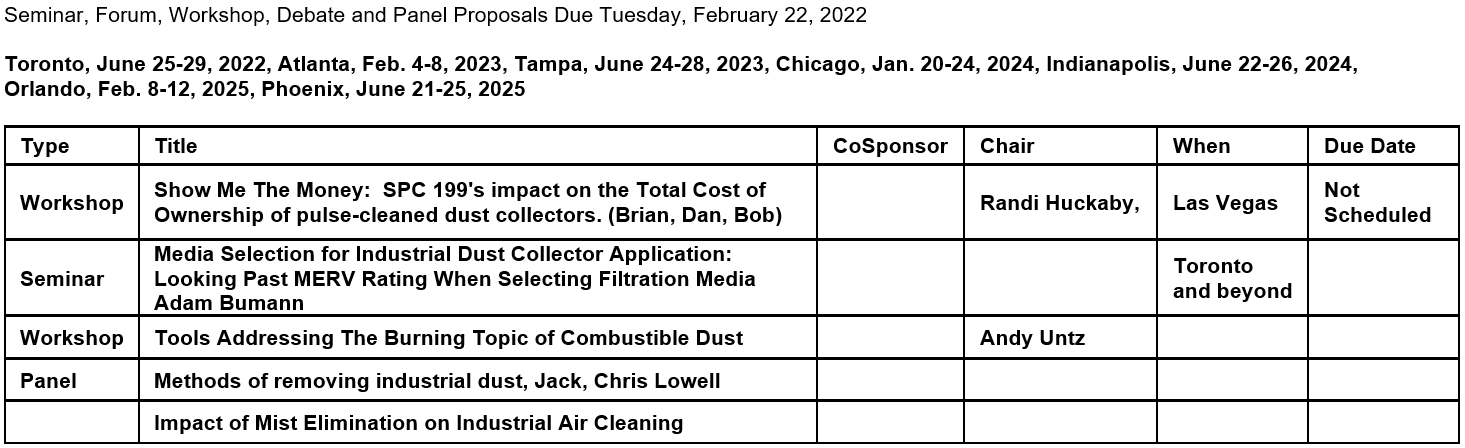 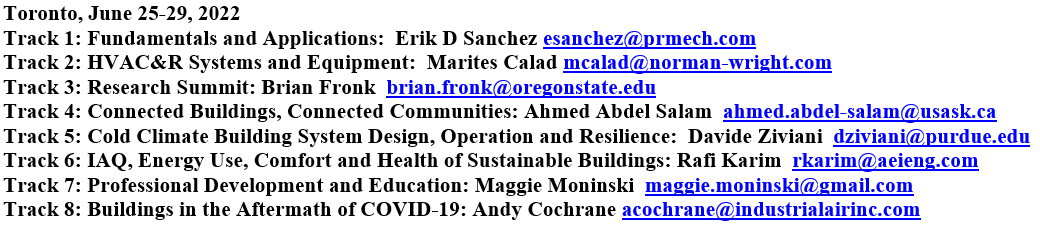 NameAffiliationNameAffiliationAlex Wells (VM)CamfilJack ClementsBrian Matthews (VM)Scientific Dust CollectorsScott MacMurraySavannah River Natl LaboratoryChris Fischer (VM)DonaldsonGeoff CrosbyAlkegenBob Burkhead (VM)Blue Heaven TechnologiesRandi HuckabyCamfilKevin Marple (VM)TAC Section 5Dan VanGilderCamfilKJ Choi (VM)C&STim RosiekParker HannifinEvan Reese (VM)Burns & McDonnell EngineeringEileen JensenAdam Bumann (VM)Pleatco FiltrationJin WenRAC Liason